Baccalauréat Professionnel Transports par Câbles et Remontées Mécaniques 
Sous-épreuve E31	MAINTENANCE D’UNE INSTALLATIONE31c :   Maintenance corrective d’une installation(Diagnostic et dépannage d’une installation)DOSSIERQUESTIONS-REPONSES                           Matériel autorisé :L’usage de la calculatrice avec mode examen actif est autorisé.L’usage de calculatrice sans mémoire, « type collège » autorisé.PROBLEMATIQUEPeu après la prise de poste de l’ensemble des agents d’exploitation de la station, vous êtes destinataire de la demande d’intervention et du bon de travail ci-dessous.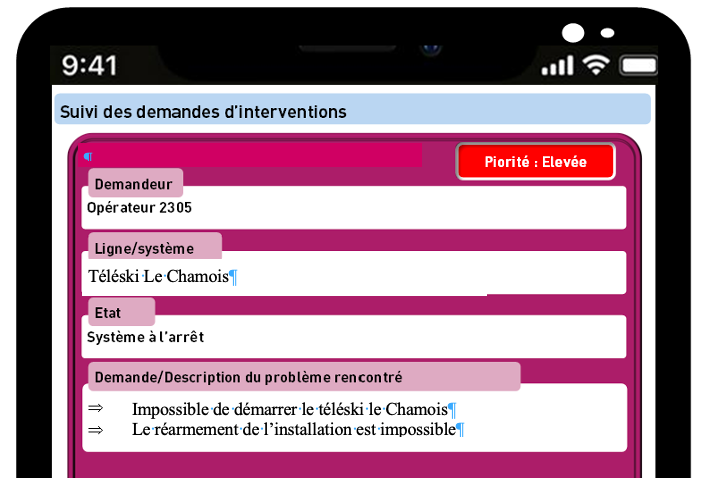 Vous disposez :du schéma électrique du téléskide la procédure électrique du téléskide l’ensemble de l’outillage et matériels de l’atelierde l’ensemble des pièces de rechange stockées au magasind’un accès au SGSdes EPI et EPC pour chacun des risquesles notices constructeurs des composants électriques (groupe de sécurité Safeline, relais de sécurité PilzUne personne « aide » qui occupera la fonction « conducteur du téléski »Identifier les risques et les moyens de prévention liés à votre intervention Q2.1- Établir le constat de défaillance, constater et caractériser le dysfonctionnementQ2.2- Identifier la chaîne défaillanteQ2.3- Modéliser la fonction défaillante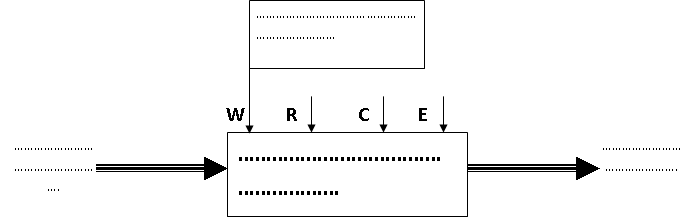 Q2.4 – Identifier les composants de la chaine d’énergie de la fonction défaillante. Q2.5- Lister les causes possibles du dysfonctionnementQ2.6 A l’aide du schéma électrique, identifier les folios traitent de cette fonction défaillante. Repérer les zones concernées en les entourant en vert.Q2.7 Lister et préparer les matériels nécessaires à l’intervention. Compléter le tableau en utilisant la liste de mots ci -après Gants isolants / Tapis isolant / Casque avec écran fascial / Multimètre / Chaussures de sécurité isolantes / Nappe isolante Outillage de base / Vêtements de travail en coton avec manches longues / Banderole de balisage / VAT / Cadenas de consignation / Affiche de signalisation / Harnais / longes anti-chute / sangles tissus / moyens de communicationQ2.8 Doit-on ?Q2.9 Hiérarchiser et contrôler les hypothèses de pannes en remplissant le tableau 	ci-aprèspar rapport à l’état du système par rapport aux observations réaliséespar rapport à la simplicité de contrôle.Q3.1 Doit-on ?Q3.2 Réaliser la gamme opératoire de votre dépannage.Q3.3 Consigner l’installation.Q3.4 Effectuer la dépose du composant défectueux et dépanner l’installation.Q3.5 Installer et régler le composant, le sous-ensemble de remplacement.Q3.6 Déconsigner l’installation.Q3.7 Mettre en service et vérifier le bon fonctionnement du système et les conditions de sécuritéQ3.8 Réaliser les contrôles D1 et D2 (DTR 18/18) de l’installation Le CHAMOIS.Q3.9 Faire le bilan des interventions réalisées conformément au SGS « Système de Gestion de la Sécurité » de l’entreprise.Q4.1 Compléter le bon de travail ci-dessous et rendre compte de votre interventionQ1La demande d’interventionTemps conseillé : 15 minBON DE TRAVAIL (B.T.)BON DE TRAVAIL (B.T.)BON DE TRAVAIL (B.T.)BON DE TRAVAIL (B.T.)BON DE TRAVAIL (B.T.)BON DE TRAVAIL (B.T.)BON DE TRAVAIL (B.T.)BON DE TRAVAIL (B.T.)Numéro ou référence du système :      TÉLÉSKI LE CHAMOISNuméro ou référence du système :      TÉLÉSKI LE CHAMOISNuméro ou référence du système :      TÉLÉSKI LE CHAMOISNuméro de B.T. :            Numéro de B.T. :            Numéro de B.T. :            Numéro de B.T. :            Numéro de B.T. :            Numéro ou référence du système :      TÉLÉSKI LE CHAMOISNuméro ou référence du système :      TÉLÉSKI LE CHAMOISNuméro ou référence du système :      TÉLÉSKI LE CHAMOIS00669Demandeur :Service ExploitationEmetteur : Nom : Chef de ServiceEmetteur : Nom : Chef de ServiceDate :      --------------------------Date :      --------------------------Date :      --------------------------Date :      --------------------------Date :      --------------------------Destinataire : Nom : SOKOJUSecteur : TU26Début d’intervention :      9h30Fin d’intervention : -------------------------        Fin d’intervention : -------------------------        Avec arrêtAvec arrêtSans arrêtSans arrêtDestinataire : Nom : SOKOJUSecteur : TU26Début d’intervention :      9h30Fin d’intervention : -------------------------        Fin d’intervention : -------------------------        Travail demandéTravail demandéTravail demandéTravail demandéTravail demandéTravail demandéTravail demandéTravail demandéDépanner l’installation téléski Le Chamois afin d’en assurer son exploitation le plus rapidement possibleDépanner l’installation téléski Le Chamois afin d’en assurer son exploitation le plus rapidement possibleDépanner l’installation téléski Le Chamois afin d’en assurer son exploitation le plus rapidement possibleDépanner l’installation téléski Le Chamois afin d’en assurer son exploitation le plus rapidement possibleDépanner l’installation téléski Le Chamois afin d’en assurer son exploitation le plus rapidement possibleDépanner l’installation téléski Le Chamois afin d’en assurer son exploitation le plus rapidement possibleDépanner l’installation téléski Le Chamois afin d’en assurer son exploitation le plus rapidement possibleDépanner l’installation téléski Le Chamois afin d’en assurer son exploitation le plus rapidement possibleConsignes de travailConsignes de travailConsignes de travailConsignes de travailConsignes de travailConsignes de travailConsignes de travailConsignes de travailVous devez :Établir le constat de défaillance,Mettre en route l’appareil,Rendre compte de votre intervention,Maîtriser les risques tout au long de l’intervention.Vous devez :Établir le constat de défaillance,Mettre en route l’appareil,Rendre compte de votre intervention,Maîtriser les risques tout au long de l’intervention.Vous devez :Établir le constat de défaillance,Mettre en route l’appareil,Rendre compte de votre intervention,Maîtriser les risques tout au long de l’intervention.Vous devez :Établir le constat de défaillance,Mettre en route l’appareil,Rendre compte de votre intervention,Maîtriser les risques tout au long de l’intervention.Vous devez :Établir le constat de défaillance,Mettre en route l’appareil,Rendre compte de votre intervention,Maîtriser les risques tout au long de l’intervention.Vous devez :Établir le constat de défaillance,Mettre en route l’appareil,Rendre compte de votre intervention,Maîtriser les risques tout au long de l’intervention.Vous devez :Établir le constat de défaillance,Mettre en route l’appareil,Rendre compte de votre intervention,Maîtriser les risques tout au long de l’intervention.Vous devez :Établir le constat de défaillance,Mettre en route l’appareil,Rendre compte de votre intervention,Maîtriser les risques tout au long de l’intervention.RISQUESMESURE DE PREVENTIONQ2DiagnosticTemps conseillé : 150 minÉléments du constat de défaillanceÉléments du constat de défaillanceÉléments du constat de défaillanceChaîne défaillanteHypothèses possiblesRepère du composantÉquipements de Protection Individuel EPIÉquipements de Protection Collectif EPCOutillages et appareilsAffirmationOUINONConsigner l’installation pour vérifier les HypothèsesJustifier votre réponse :……………………………………………………………………………………….…………………………………….……………………………………………………………………………………….…………………………………….……………………………………………………………………………………….…………………………………….……………………………………………………………………………………….…………………………………….Justifier votre réponse :……………………………………………………………………………………….…………………………………….……………………………………………………………………………………….…………………………………….……………………………………………………………………………………….…………………………………….……………………………………………………………………………………….…………………………………….Justifier votre réponse :……………………………………………………………………………………….…………………………………….……………………………………………………………………………………….…………………………………….……………………………………………………………………………………….…………………………………….……………………………………………………………………………………….…………………………………….Mettre en œuvre les E.P.I. :Justifier votre réponse :……………………………………………………………………………………….…………………………………….……………………………………………………………………………………….…………………………………….……………………………………………………………………………………….…………………………………….……………………………………………………………………………………….…………………………………….Justifier votre réponse :……………………………………………………………………………………….…………………………………….……………………………………………………………………………………….…………………………………….……………………………………………………………………………………….…………………………………….……………………………………………………………………………………….…………………………………….Justifier votre réponse :……………………………………………………………………………………….…………………………………….……………………………………………………………………………………….…………………………………….……………………………………………………………………………………….…………………………………….……………………………………………………………………………………….…………………………………….Mettre en œuvre les E.P.C. Justifier votre réponse :……………………………………………………………………………………….…………………………………….……………………………………………………………………………………….…………………………………….……………………………………………………………………………………….…………………………………….……………………………………………………………………………………….…………………………………….Justifier votre réponse :……………………………………………………………………………………….…………………………………….……………………………………………………………………………………….…………………………………….……………………………………………………………………………………….…………………………………….……………………………………………………………………………………….…………………………………….Justifier votre réponse :……………………………………………………………………………………….…………………………………….……………………………………………………………………………………….…………………………………….……………………………………………………………………………………….…………………………………….……………………………………………………………………………………….…………………………………….N°HYPOTHESES RETENUESQuel élément à contrôlerMoyens de contrôle associés (vue, toucher,ouie,odorat,appareils de mesure,etc……)Points Test (Bornes, Tension, Entrée ou Sortie….)RESULTATSattendusHypothèse Réaliste ou pas(A remlir par l’examinateur)Q3Dépannage de l’installationTemps conseillé :  120 minAffirmationOUINONConsigner l’installation pour vérifier les HypothèsesJustifier votre réponse :……………………………………………………………………………………….…………………………………….……………………………………………………………………………………….…………………………………….……………………………………………………………………………………….…………………………………….……………………………………………………………………………………….…………………………………….Justifier votre réponse :……………………………………………………………………………………….…………………………………….……………………………………………………………………………………….…………………………………….……………………………………………………………………………………….…………………………………….……………………………………………………………………………………….…………………………………….Justifier votre réponse :……………………………………………………………………………………….…………………………………….……………………………………………………………………………………….…………………………………….……………………………………………………………………………………….…………………………………….……………………………………………………………………………………….…………………………………….ÉtapeActionOutillage1……………………………………………………………………………………………………………………………………………………………………….………………….2……………………………………………………………………………………………………………………………………………………………………….………………….3……………………………………………………………………………………………………………………………………………………………………….………………….4……………………………………………………………………………………………………………………………………………………………………….………………….5……………………………………………………………………………………………………………………………………………………………………….………………….6……………………………………………………………………………………………………………………………………………………………………….………………….7……………………………………………………………………………………………………………………………………………………………………….………………….CONCLUSION……………………………………………………………………………………….…BILAN……………………………………………………………………………………….…Q4Rendre compte de son interventionTemps conseillé : 30 minBON DE TRAVAIL (B.T.)BON DE TRAVAIL (B.T.)BON DE TRAVAIL (B.T.)BON DE TRAVAIL (B.T.)BON DE TRAVAIL (B.T.)BON DE TRAVAIL (B.T.)BON DE TRAVAIL (B.T.)BON DE TRAVAIL (B.T.)Numéro ou référence du système :      TÉLÉSKI LE CHAMOISNuméro ou référence du système :      TÉLÉSKI LE CHAMOISNuméro ou référence du système :      TÉLÉSKI LE CHAMOISNuméro de B.T. :            Numéro de B.T. :            Numéro de B.T. :            Numéro de B.T. :            Numéro de B.T. :            Numéro ou référence du système :      TÉLÉSKI LE CHAMOISNuméro ou référence du système :      TÉLÉSKI LE CHAMOISNuméro ou référence du système :      TÉLÉSKI LE CHAMOIS00669Demandeur :Service ExploitationEmetteur : Nom : Chef de ServiceEmetteur : Nom : Chef de ServiceDate :      --------------------------Date :      --------------------------Date :      --------------------------Date :      --------------------------Date :      --------------------------Destinataire : Nom : SOKOJUSecteur : TU26Début d’intervention :      9h30Fin d’intervention : -------------------------        Fin d’intervention : -------------------------        Avec arrêtAvec arrêtSans arrêtSans arrêtDestinataire : Nom : SOKOJUSecteur : TU26Début d’intervention :      9h30Fin d’intervention : -------------------------        Fin d’intervention : -------------------------        Travail demandéTravail demandéTravail demandéTravail demandéTravail demandéTravail demandéTravail demandéTravail demandéDépanner l’installation téléski Le Chamois afin d’en assurer son exploitation le plus rapidement possibleDépanner l’installation téléski Le Chamois afin d’en assurer son exploitation le plus rapidement possibleDépanner l’installation téléski Le Chamois afin d’en assurer son exploitation le plus rapidement possibleDépanner l’installation téléski Le Chamois afin d’en assurer son exploitation le plus rapidement possibleDépanner l’installation téléski Le Chamois afin d’en assurer son exploitation le plus rapidement possibleDépanner l’installation téléski Le Chamois afin d’en assurer son exploitation le plus rapidement possibleDépanner l’installation téléski Le Chamois afin d’en assurer son exploitation le plus rapidement possibleDépanner l’installation téléski Le Chamois afin d’en assurer son exploitation le plus rapidement possibleConsignes de travailConsignes de travailConsignes de travailConsignes de travailConsignes de travailConsignes de travailConsignes de travailConsignes de travailVous devez :Établir le constat de défaillance,Mettre en route l’appareil Rendre compte de votre intervention,Maîtriser les risques tout au long de l’intervention.Vous devez :Établir le constat de défaillance,Mettre en route l’appareil Rendre compte de votre intervention,Maîtriser les risques tout au long de l’intervention.Vous devez :Établir le constat de défaillance,Mettre en route l’appareil Rendre compte de votre intervention,Maîtriser les risques tout au long de l’intervention.Vous devez :Établir le constat de défaillance,Mettre en route l’appareil Rendre compte de votre intervention,Maîtriser les risques tout au long de l’intervention.Vous devez :Établir le constat de défaillance,Mettre en route l’appareil Rendre compte de votre intervention,Maîtriser les risques tout au long de l’intervention.Vous devez :Établir le constat de défaillance,Mettre en route l’appareil Rendre compte de votre intervention,Maîtriser les risques tout au long de l’intervention.Vous devez :Établir le constat de défaillance,Mettre en route l’appareil Rendre compte de votre intervention,Maîtriser les risques tout au long de l’intervention.Vous devez :Établir le constat de défaillance,Mettre en route l’appareil Rendre compte de votre intervention,Maîtriser les risques tout au long de l’intervention.COMPTE RENDU D’INTERVENTIONCOMPTE RENDU D’INTERVENTIONCOMPTE RENDU D’INTERVENTIONCOMPTE RENDU D’INTERVENTIONCOMPTE RENDU D’INTERVENTIONCOMPTE RENDU D’INTERVENTIONCOMPTE RENDU D’INTERVENTIONCOMPTE RENDU D’INTERVENTION…………………………………………………………………………..…………………………………………………………………………..…………………………………………………………………………..…………………………………………………………………………..…………………………………………………………………………..…………………………………………………………………………..…………………………………………………………………………..…………………………………………………………………………..…………………………………………………………………………..…………………………………………………………………………..…………………………………………………………………………..…………………………………………………………………………..…………………………………………………………………………..…………………………………………………………………………..…………………………………………………………………………..…………………………………………………………………………..…………………………………………………………………………..…………………………………………………………………………..…………………………………………………………………………..…………………………………………………………………………..…………………………………………………………………………..…………………………………………………………………………..…………………………………………………………………………..…………………………………………………………………………..…………………………………………………………………………..…………………………………………………………………………..…………………………………………………………………………..…………………………………………………………………………..…………………………………………………………………………..…………………………………………………………………………..…………………………………………………………………………..…………………………………………………………………………..…………………………………………………………………………..…………………………………………………………………………..…………………………………………………………………………..…………………………………………………………………………..…………………………………………………………………………..…………………………………………………………………………..…………………………………………………………………………..…………………………………………………………………………..…………………………………………………………………………..…………………………………………………………………………..…………………………………………………………………………..…………………………………………………………………………..…………………………………………………………………………..…………………………………………………………………………..…………………………………………………………………………..…………………………………………………………………………..…………………………………………………………………………..…………………………………………………………………………..…………………………………………………………………………..…………………………………………………………………………..…………………………………………………………………………..…………………………………………………………………………..…………………………………………………………………………..…………………………………………………………………………..…………………………………………………………………………..…………………………………………………………………………..…………………………………………………………………………..…………………………………………………………………………..…………………………………………………………………………..…………………………………………………………………………..…………………………………………………………………………..…………………………………………………………………………..